N° LotPhotosDésignationReprisAdjudication1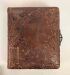 Album photographique, couverture en cuir marron à décor d'iris (usures)Haut. : 21 ; Larg. : 24 cm402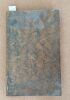 Mathurin Jousse, L'art de la charpenterieCouverture brune(usures, rousseurs, quelques pliures)Haut. : 40,5 ; Larg. : 25,5 cm2503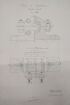 Carton comprenant des dessins techniques204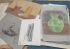 Carton à dessins et gravures diverses405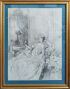 Dans le goût du XVIIIeÉlégante à la toiletteMine de plomb Haut. : 55 ; Larg. :  41 cm306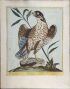 Paire de gravures en couleur "grand aigle royal" et "Faucon de Barbarie" (accidents)Haut. : 48 ; Larg. : 38 cm (à vue)907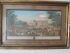 Deux gravures en couleurs, vues d'optique"Le pont Neuf" et "Promenade au Luxembourg"Haut. : 30 ; Larg. : 55 cm608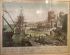 Lot de trois gravures, vue d'optique : - Minorque- Versailles- Paris, le Pont neuf(tâches et petits accidents)1109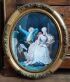 Dans le goût du XVIIIeScène de coupleDeux gravures en couleur encadrées à vue ovaleHaut. : 44 ; Larg. :  35 cm20010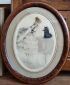 ICART Louis (1888-1950)Élégante au chienPointe sèche signée en bas à droite Haut. : 58 ; Larg. :  48 cm(rousseurs)10011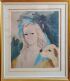 LAURENCIN Marie (d'après)Jeune femme au chienLithographie Haut. : 59 ; Larg. :  49 cmOn joint une gravure d'après Marie Laurencin, Les joueuses de tennisHaut. : 56 ; Larg. :  45 cm7012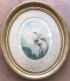 Carl DUPONTPierrotEstampe en couleurHaut. : 48 ; Larg. : 38 cm (à vue)Dans un cadre ovale en bois doré2013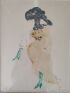 LEONOR FINI (1908-1996)DanseuseLithographieHaut. : 35 ; Larg. : 26,5 cm4014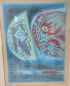 ANDRÉ MASSON (1896-1987)VisageLithographie13/200Signée en bas à droiteHaut. : 65,5 ; Larg. : 50,5 cm10015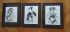 Trois pièces encadrées d'après les maîtres japonaisHaut. : 34 ; Larg. : 27 cm (à vue)4016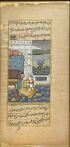 Miniature style Moghol, couple devant un palais, page encadréeHaut. : 28 ; Larg. : 14 cm(accidents)Miniature de style Moghol, moderneGrand formatHaut. : 100,5 ; Larg. : 70 cm (à vue)3017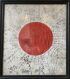 Drapeau japonaisHaut. : 81 ; Larg. : 72 cm28018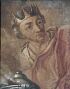 École du XVIIIe ? Portrait de roi dessin au lavissanguine et rehauts de gouache Haut. : 12.5 ; Larg. : 9.5 cm (à vue)14019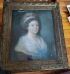 Dans le gout du XVIIIePortrait de femme Pastel Haut. : 53.5 ; Larg. :  44.5 cm. (à vue)(Traces d'humidité)16019,5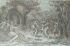 École française du XIXe siècleLa rondePlume et lavis brun, d'après une gravure ancienneHaut. : 16,5 cm ; Larg. : 25,8 cm5020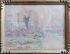 Lot de deux oeuvres encadrées: -LIPPE Paul (1866-1926), Chemin dans un sous-bois, aquarelle Haut. : 16 ; Larg. :  21 cm.-Marine, aquarelle, signée Denrest ? en bas à gauche (mauvais état)Regroupé22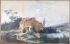 École française début du XIXeMoulinDessin à la gouacheHaut. : 21 ; Larg. : 34 cmInvendu23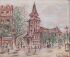 Vue de l'église Saint-Germain-des-Prés (Paris)Pastel signé en bas à droite. Haut. : 36,2  ; Larg. : 48 cm.2024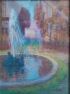 École moderneFontaine dans le parc, VersaillesPastelSigné en bas à droite FOURNIER, titré et situé au dosHaut. : 47 ; Larg. :  56 cm18025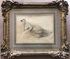 BOURRIER AugusteFemme allongéeDessin à la mine de plomb et rehauts d'aquarelleSigné et daté 1847 en bas en droiteHaut. : 22 ; Larg. : 31 cm (à vue)(déchirure)8026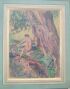 JEAN PESKÉ (1870-1949)Nu féminin dans un paysageAquarelle et encreSignée en bas à gaucheHaut. : 21,5 ; Larg. : 16 cm45027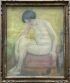 École Moderne du XXe Nu féminin Pastel Signé en bas à droite et daté "?26"Haut. : 57 ; Larg. : 46 cm (à vue)9028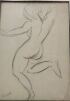 École moderneNu fémininCrayonMonogramméHaut. : 26 ; Larg. : 19 cm(pliures aux angles, déchirure)10029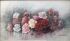 REGAUD MadeleineBouquet d'oeilletsAquarelleSignée en bas à droite Haut.  45 ; Larg. : 77 cm12030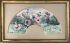 M. BERNARDProjet d'éventailAquarelle signée en bas à droite Haut. : 70 ; Larg. : 40 cm (à vue)10031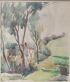 École moderneMaison derrière les arbresAquarelleSignée en bas à droiteHaut. : 31,5 ; Larg. : 27 cm (à vue)532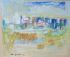 École modernePaysage abstraitGouacheSigné et daté 61Haut. : 55 ; Larg. : 59 cm (à vue)2033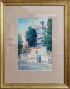 École orientalisteIntérieur de la Mosquée Sidi Abderrahmane à Alger Aquarelle signée P Berger ? et datée 1933 en bas à droite Haut. : 46 ; Larg. :  30.5 cm.7034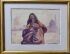 PAGUENAUD Jean-Louis (1876-1952) Femme orientaliste Daté et signé en bas à droite 1913Haut. : 32 ; Larg. :  23.5 cm9035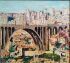 École modernePont à ConstantineToileSignée en bas à gauche Jaminyb ? et daté 61Haut. : 34 ; Larg. :  41,5 cm6036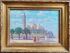 BONO Primitif (1880-1955)Soir à Sidi Bel Abbès Signé en bas à gauche Haut. : 23 ; Larg. :  33 cm.18037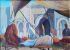 École orientaliste moderneSouk en Afrique du NordPanneausignée en bas à droite AUTRAN C?  Haut. : 37 ; Larg. :  50 cm6038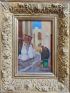 École orientalisteDeux scènes de ruePanneau et toileHaut. : 23,5 ; Larg. :  33,5 cmHaut. : 29 ; Larg. :  39,5 cm13039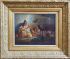 École orientaliste Deux femmes Huile sur panneau Haut. : 24 ; Larg. :  31 cm15039,1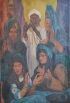 École orientaliste" La magie du rythme des femmes berbères "Huile sur panneau, signée et titrée au dosHaut. : 120 ; Long. : 80 cm15040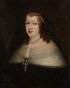 École française du XVIIe sièclePortrait d'Anne d'AutricheToileHaut. : 78 ; Larg. : 63,5 cm(restaurations anciennes)Invendu41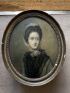 Dans le gout du XVIIIe Portrait de femme Toile, marouflée sur panneau Haut. : 36,5 ; Larg. : 29 cm8042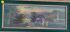 Lot de deux tableaux: "Adam et Eve",  et "Nimbe" Style hollandaisHaut. : 13 ; Larg. : 35 cmHaut. : 16 ; Larg. : 22 cm(accidents)6043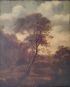 ECOLE FRANCAISE XIXePaysage animé d'un cavalierHuile sur panneau parquetéHaut. : 56 ; Larg.: 46 cm40044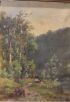 École du XIXe sièclePaysage de forêt animéToileHaut. : 32 ; Larg. : 23 cm10045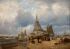 DUNTZE Johannes Bartholomaüs (1823-1895) Bateaux sur la plage Huile sur toile, signée en bas à droite, datée 1861Haut. : 68 ; Larg. : 94 cm230046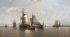 MUSIN Auguste Henri (1852-1923) Un calme sur l'Escaut  à la hauteur de Terneuzen, 1891Huile sur panneau, signée en bas à droite et contresignée, datée et titrée au dosHaut. : 41 ; Larg. : 74 cm150047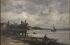 ROZIER Jules (1821-1882)Bord de merHuile sur toile signée en bas à gaucheHaut. : 27 ; Larg. : 41 cmInvendu48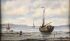 E. JACQUETMarine Huile sur panneau signée en bas à gaucheHaut. : 25 ; Larg. : 17 cm18049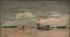 ROZIER Jules (1821-1882)Bateaux à marée basseHuile sur toile signée en bas à gaucheHaut. : 46 ; Larg. : 25 cm30050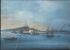 École NapolitaineLa baie de NaplesAquarelle et gouache Haut. : 16,5 ; Larg. : 23 cmOn y joint :École du Pausilippe tardiveÉruption volcaniqueHuile sur toileSignée en bas à gauche A. Girard et daté 1900Haut. : 50 ; Larg. :  65 cm22051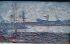 LEONCE PELLETIER (1869-1950)Paysage lacustreHuile sur panneauTrace de signature en bas à gaucheHaut. : 14,2 ; Larg. : 22,5 cm5052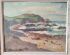 CHARLES PICART LE DOUX (1881-1959)Bord de merPanneauSigné en bas à gaucheHaut. : 38 ; Larg. : 45,5 cm10053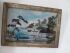 Paire de fixés sous verre représentant des paysages animésCanton, vers 1900Haut. : 40 ; Larg. : 60 cm(Accidents à l'un)2054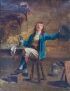 ECOLE DU XIXeLe joyeux buveurHuile sur toileHaut. : 33 ; Larg. : 24.5 cm25055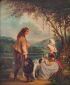 ECOLE FRANCAISE DU XIXème siècleLa déclarationHuile sur toileHaut. : 55.5 ; Larg. : 46.5 cm(craquelures)10056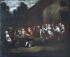 Ecole flamande du XIXème, à la manière de TesnierScène de fête de villageToileHaut. : 61 ; Larg. : 74 cm28057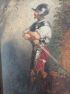 École du XIXème SoldatsPaire d'huiles sur panneau, monogrammées LGHaut. : 27,5 ; Larg. : 17,5 cm32058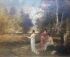 École du XIXe siècleLa conversation au parcHuile sur panneau Haut. : 24,5 ; Larg. : 30 cm5059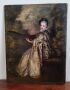 d'après DEHARME Elisa Apollina (XIXe) Portrait d'une musicienne Annoté au dos, huile sur panneau Haut. : 24,5 ; Larg. :  19 cm6060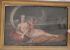 Dans le goût du XVIIIème, à la manière de BoucherVénus et l'AmourToileHaut. : 26 ; Larg. : 17 cm(accidents, rentoilée)28061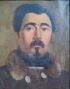 École du XIXePortrait d'homme au col de fourrureToileHaut. : 41,5 ; Larg. :  33 cm(usures)5062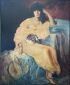 Dans le gout de HENNERFemme au tambourinToile, porte une signature illisible Haut. : 61 ; Larg. : 52,5 cm30063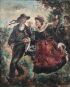 THOMAS Jean-François (1894-1939)Couple de bretonsHuile sur toileSigné en bas à droiteHaut. : 61 ; Larg. : 50 cm8064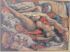 EDUARDO PISANO (1912-1986)Nu fémininToileSignéeHaut. : 54 ; Larg. : 73 cm18065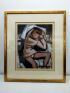 Ecole moderneFemmeHuile sur carton, signature illisible en bas à droiteHaut. 38 ; Larg. : 29 cmProvenance : Mr et Mme Alfred Cahen, conservé par descendance.12066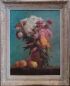 École moderneNature morte aux dahliasToile Haut. : 65 ; Larg. : 50,5 cm (accidents)6067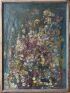 Ecole moderne Nature morte aux fleursToile (accidents)Haut. : 74 ; Larg. : 55 cm2068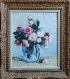 École moderneBouquet de rosesToile signée en bas à droite Huche GérardHaut. : 55 ; Larg. : 48,5 cm18069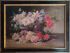 Nature morte aux fleursToile(accidents)Haut. : 63,5 ; Larg. : 91 cm (à vue)10070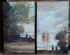 École modernePaysage de rivière animée d'une mère et de ses enfants On joint un autre paysage Haut. : 44 ; Larg. : 26,5 cm6071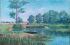 École modernePaysage à l'étang avec barqueToile portant une signature BERTON J ?Haut. : 28.5 ; Larg. :  41.5 cm.2072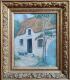 École de Pont-Aven ?Pont et chaumièreIsorel Annotation au dos mentionnant 'proche de DELAVALLEE Henri (1862-1943)"Haut. : 47 ; Larg. :  36 cm.40073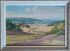 École modernePaysage aux moutonsToile Signé et daté 1935 en bas à droite Haut. : 45 ; Larg. :  65 cm5074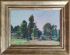 École modernePaysage aux vachesToileHaut. : 29 ; Larg. :  39 cm.3075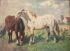 École ModerneChevaux au prèsHuile sur toileHaut. : 24 ; Larg. : 32 cm(accidents)18076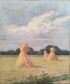 GORGUET Auguste François Maris (1862-1927)Les meules de foinToile signée en bas à gauche Haut. : 56 ; Larg. :  46 cm28077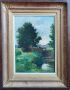 École modernePaysage aux arbresToile Haut. : 32.5 ; Larg. :  46 cm.14078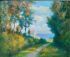 CHAFFANEL Eugène (1860-?)PaysageToile Haut. : 60.5 ; Larg. :  50 cm.(accidents et réparations)13079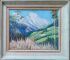 KATZAROFF Michel (1891-1953)Le Mont SalouvreVue près de La Clusaz (Haute Savoie)Haut. : 38 ; Larg. :  46 cm.4080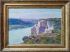 PRAT Loys Joseph (1879-1934)Paysage de falaiseToile signée en bas à droite Haut. : 38 ; Larg. :  55 cm18081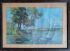 Paysage lacustrePastel Signé en bas à droite  H. J. Lemoine ? Haut. : 32 ; Larg. :  48 cm.1082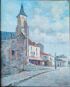 École moderneÉglise à IssyHuile sur toileHaut. : 41 ; Larg. :  33 cm (restaurations anciennes)5083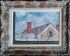 École moderneVue de toitsToile Haut. : 33 ; Larg. :  46 cm.(restaurations anciennes)13084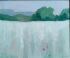 École modernePaysage aux coquelicotsToile portant une signature Pierre Martin en bas à droiteHaut. : 46.5 ; Larg. :  56 cm.25085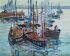 THOMAS Marcel (1913-1986)Les barques de pêcheurPanneau Haut. : 41 ; Larg. :  51,5 cm7086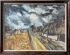 École moderne Ruelle de village Huile sur isorel Haut. : 44,5 ; Larg; : 60 cm10087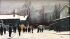 École moderneMesse de minuitHuile sur toilesignée en bas à droite et datée 79 Haut. : 44 ; Larg. : 78 cm7088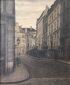 École moderneRue de Paris Huile sur toile, porte une signature K.  CHAHNAZAR?Haut. : 74 ; Larg. : 60 cm38089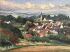 CARPOTVerrièresHuile sur toile, porte une signature en bas à droiteHaut. : 60 ; Larg. : 80 cm7090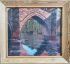 GILLET PierrePont médiéval en CévennesHuile sur panneauSignée en bas à droite et titrée au dosHaut. : 34 ; Larg. :  37 cm3091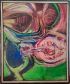 Pierre GASTAUD (1920-2009)Compositiontoile, signée au centre et daté 64Haut. : 29 ; Larg. :  24 cm15092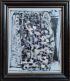 NOMINE Jean-Pierre (1949-1986)Composition aux tâchesHuile sur toileMention manuscrite au dos avec le nom de l'artiste et la dateHaut. : 65 ; Larg. :  54 cm.8093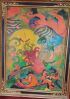 École contemporaineComposition coloréeSignéeHaut. : 65,5 ; Larg. : 46 cm8094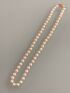 Colliers de perles de culture en chocker, fermoir en or jaune 18kLong. : 40 cm15095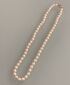 Collier de perles de culture en chocker, fermoir en or jaune 18kLong. : 35 cm7096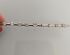 Broche barrette en or gris 18k serti de neuf diamants Poids brut : 7,70 gr28097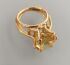 Bague en or jaune 18k serti d'une citrinePoids brut : 8,68 grCitrine: Haut. : 1,1 ; Larg. : 1,4 cm (à vue)28098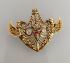 Broche pendentif en or jaune 18k à décor griffon en or et diamants Poids brut : 15,70 gr60099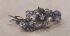 Broche à motif de fleur et feuillage en or 18k serti de diamants taillés en rosesPoids brut : 7 gr(dans un écrin à forme)250100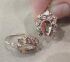 Paire de dormeuses en or jaune 18k en forme de fer à cheval serti de petites perles et diamantsPoids brut : 3,38 gr160101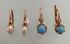 Deux paires de dormeuses en or jaune 18k serti de perles pour l'une et de turquoises pour l'autrePoids brut : 2,22 gr100102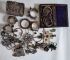 Lot de bijoux ethniques560103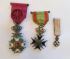 Trois décorations militaires50104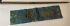 FRANC MACONNERIELot d'outils: bâton de cérémonie et bande en soie brodée fleurs200104,1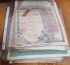 Lot de bons au porteurSans valeur fiduciaire70106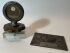 Médaille "Championnat de voltige 1954" en métal et bouchon de radiateur Boyce80107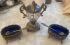 Moutardier en argent, intérieur en verre tailléOn y joint deux salières et leurs cuillères en argent130108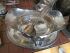 Saucière en argentPoids : 700 gr350109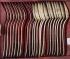 Partie de ménagère en argent, en partie monogrammée, comprenant 10 fourchettes et 12 cuillèresPoids : 850 gr400110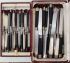 Lot de couteaux à dessert et couteaux à fruits, lame argent. Manche en bois ou nacre.Poids total brut : 1160 gr80111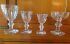 BACCARAT, Partie de service de verres en cristal, modèle Harcourt comprenant : 12 coupes à champagnes, 12 verres à eau, 11 verres à vin rouge et 12 verres à vin blanc1550112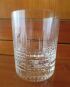 BACCARAT Douze verres à whisky en cristal taillé, modèle NancyMarqués600112,1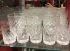 Partie de service comprenant 10 verres à whisky et 8 verres à liqueurs Haut. :  10,5 et 7 cm60113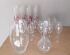 Partie de service de verres (vingt-six pièces), comprenant : - 8 flûtes ; - 16 verres à pied ; -1 carafe en verre ; -1 vase en verre30114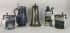 Ensemble de chopes à bière décorées et anciennes40115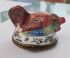 Boite en forme de coq en porcelaine polychromeDans le genre de Chantilly,  fin XIXeHaut. : 6 ; Larg. : 9 ; Prof. : 6,6 cm50116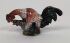 MEISSENCoq en porcelaine polychromeFin XVIIIeHaut. : 4 ; Larg. : 8 ; Prof. : 3 cm40117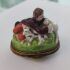 Boite en porcelaine polychrome à décor d'un berge et son troupeauParis, Fin XIXeHaut. : 4 ; Larg. : 8 ; Prof. : 4,5 cm40118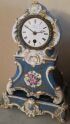 Pendule en porcelaine de Paris à fond bleuStyle Rocaille(accidents)90119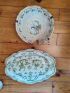 Plat ovale MoustiersPlat creux Nevers ? (restaurations anciennes et manques)10120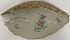 GALLE NANCY Plat en forme de coquillage à décor de fleurs et dorures. Signé au revers "E. Gallé Nancy" et numéroté (2608)Dim:380121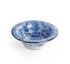 ALLEMAGNE, BAYREUTHPetite coupe en faïence décorée en camaïeu bleu au centre d'un panier de fruits avec feuillages. Sur l'aile et la chute, réserve fleurie, godrons et la date sur le bord « À 1733 » et filet bleu sur le bord. Au revers, fleurs stylisées.Éclat sur le bord sous la date.Diam. : 12,4 cm TVA IMPORTATION 5,5% en sus des enchères40122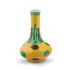 CHINE Vase balustre en porcelaine à fond jauneHaut. : 34 cm(Ancienne collection Lampronti, Rome, et ancienne collection new yorkaise)1300123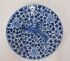 CHINEPlat rond en porcelaine bleu blanc à décor d'un phénix et rinceaux fleuris. (Une légère égrenure et fêle sur la bordure du pied).150124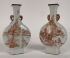 CHINE, XXePaire de petits vases à décor de pagodes Haut. : 15 cmProvenance : collection d'un ancien administrateur des colonies en Indochine950124,1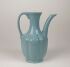 Verseuse en grès émaillé, clair de lune à balustre, en creux MarqueHaut. 19,2 cm ; Larg. : 15 cm. Provenance : collection d'un ancien administrateur des colonies en Indochine100125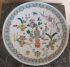 CHINE Plat en porcelaine à décor polychrome floral et vases fleuris180126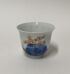 CHINEPetite tasse en porcelaine polychrome à décor de paysage Marquée Haut. : 5 ; Diam. : 6,5 cm250127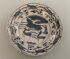 CHINECoupe en céramique à décor bleu et blanc Haut. : 3 ; Diam. : 19 cm80128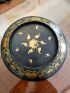 CHINEPlat rond en laque noire à décor or de rinceaux fleurisDiam. : 46.5 cm (éclats)50129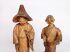 Extrême Orient - Japon Paire de statuettes en terre cuite patinée, personnage de théâtre. Haut. : de 1,6 à 19 ; Larg. : de 5,5 à 6 ; Prof. de 5,5 à 6 cm (Accidents et usures)50130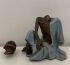 Personnage en grès, tunique émail bleuHaut. : 12 (corps) ; Larg. : 5 (tête) cm(accidents, tête désolidarisée)Invendu131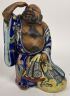 CHINEBouddha en faience travail tardifHaut. 23 cmInvendu131,1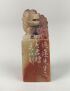 CHINE, XXeCachet de lettré en stéatite, surmonté d'un chien de Fô. Haut. : 5,7 cm ; Larg. : 2,1 cm.Invendu132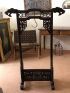 ASIEPorte gong ? Ecran de lettré? en bois exotique(accidents et manques)Haut. 117,5 ; Larg. 80 ; Prof. 32 cmRegroupé133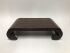 ASIESocle en bois exotiqueHaut. : 12,8 ; Larg. :  49,5 ; Prof. : 28,3 cm(accidenté)50134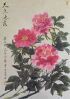 ÉCOLE CHINOISE Pivoines Aquarelle sur papier Haut. : 67 cm ; Larg. : 47 cm.Provenance : collection d'un ancien administrateur des colonies en Indochine60135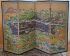 JAPON, fin de l'époque Meiji (1868-1912)Paravent à quatre feuilles sur papier, représentant la vue panoramique de la ville KyotoHaut. : 109 ; Larg. : 163 cm (en entier)(petites déchirures et accidents aux charnières)150136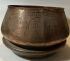 Bassin en cuivre à décor de cartouches inscrites en pseudo-coufique, style Mamelouk Moderne Haut. : 22.5 ; Diam. : 34 cm50137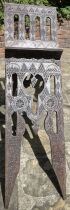 Lot comprenant un porte coran, une étagère à incrustations de nacre, un fauteuil et un miroir Porte coran : Haut. : 87 ; Larg. : 27.5 cmEtagère : Haut. : 70 ; Larg. : 29 cm Fauteuil : Haut. : 109 ; Larg. : 59 cm Miroir : Haut. : 80 ; Larg. : : 57 cm  (manques et accidents)120138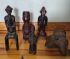 Lot de statuette en bois style Dan, Sénoufos, dont poulie950139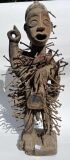 Reliquaire fétiche Nkisi kongo, bois et clous, de style Lot de masques africains: Dan, Bambara, Dogan ? (de style)160140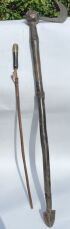 Lot d'arme de jet et lance (afrique)50145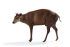 Céphalophe à dos jaune (Cephalophus sylvicultor) (II/B) pré-réglementation :Beau spécimen naturalisé en entier sans socle, d'une espèce d'antilope forestière vulnérable ; spécimen collecté en RCA en 1989 ; naturalisation par les Ets de taxidermie Michel VaillierEn l'état ; une oreille légèrement endommagéeUn document prouvant l'introduction légale dans l'UE (CITES d'import) sera remis au futur acquéreurEspèce typique du continent africain reprise à l'Annexe II de la Convention de Washington (CITES), et à l'Annexe B du Règlement communautaire européen 338/97 du 09/12/1996 et au Code de l'environnement français.Pour une sortie de l'UE, un CITES de ré-export sera nécessaire.Collection de M. LABBE500146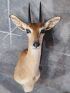 Ourébi (Ourebia ourebi) (CH) : Tête en capeEn l'étatEspèce typique du continent africain non reprise à la Convention de Washington (CITES), au Règlement communautaire européen 338/97 du 09/12/1996 et au Code de l'environnement français.Collection de M. LABBE30147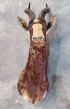 Blesbok (Damaliscus dorcas phillipsi) (CH) :Tête en cape d'un spécimen collecté en Afrique du Sud en juin 1987 ; asymétrie d'un des étuis cornés ; au revers indication du taxidermiste « Nico van Rooyen Taxidermy »En l'état ; une oreille endommagéeEspèce typique du continent africain non reprise à la Convention de Washington (CITES), au Règlement communautaire européen 338/97 du 09/12/1996 et au Code de l'environnement français.Collection de M. LABBE40148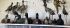 Lot d'appelants en bois (Usures, accidents)On joint un miroir aux alouettes (manque les miroirs)650149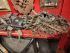 Lot de harnachements de cheval,: étrier, mors, selle450150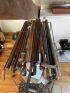 Lot de cannes et cravaches410151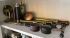 Fort lot d'instruments scientifiques (compas, graphomètre à pinnule, longue vue...)1300152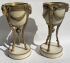 Paire de cassolettes tripodes en bronze de style Louis XVI(Couvercles manquants)80153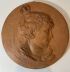 MEUSNIER Mathieu dit Roland Mathieu Meusnier (1824-1876) Profil de Sarah BernhardtMédaillon en composition de terre cuiteSigné et daté 1879Diam. : 25 cm On joint un autre médaillon à décor du profil de Copernic signé  M. Fernandez Diam. : : 23 cm  (éclats)1300154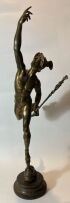 BOLOGNE Jean de (d'après)Mercure ailéSujet en bronze doré Haut. : 73,5 cm(usure)300155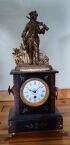 Pendule en marbre et régule, surmonté d'un chasseur50156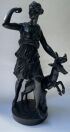 Sujet en bronze représentant Diane chasseresse Signé "AUBERT" sur la base250157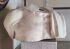 Buste en marbre, acéphale2300158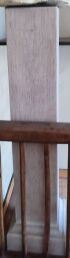 Gaine en bois patiné cérusé110159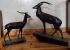 Deux sujet en métal patiné représentant deux antilopes560160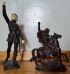 Deux sujets en régule ou style chryséléphantin (une main à refixer)300161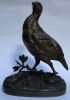 DELABRIERE Edouard Paul (1829-1912) , perdrix en bronze On joint un faisan320162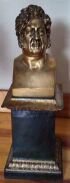 Buste de Louis Philippe160163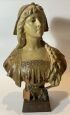 AURILI Richard (1834-1914)Buste de vénitienne en composition polychrome, signé sur le côté Haut. : 38 cm60164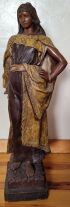 GOLDSCHEIDERSujet en composition représentant une femme orientaleHaut. : 69 ; Larg. : 21 ; Prof. : 22 cm(manque un bras)260165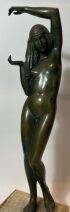 GUERVAL Andrée (1894-1995)Femme debout en bronze patiné avec socle à gradin en marbreSignature gravée sur la baseHaut. : 33 cm(manque une amphore)850166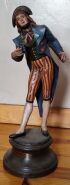 RAPHAEL L. "L'incroyable"Personnage en régule polychrome120167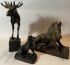 Lot de 8 animaux: phacochères en régule, élan et chien Lot de sujets animaliers: un lion, un chamois, 4 chiens520168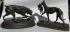 FRATIN Christophe (1801-1864), Lévrier au lièvre, sujet en bronze On joint: -GAYRARD Paul (1807-1855), lévrier afghan endormi, composition en bronze, signé et daté 1848 sur la base-Chasseur tenant un oiseau -Chien à l'arret420169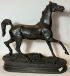 Sujet en bronze patiné, cheval, marqué "chief baron" sur la terrasse Haut. : 35 ; Long. :  34.5 ; Larg. : 13 cm On joint un lot de sujets en bronze et régule sur le thème des chevaux (9 pièces)1100170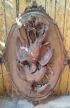 Deux trophées en bois sculpté figurant du gibierHaut. : 77 ; Larg. :  50 cmHaut. : 105,5 ; Larg. :  68,5 cm (petits éclats)750171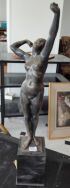 Femme s'étirantSujet en métal patiné(accidents)280172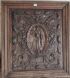 Panneau en chêne sculpté dans le style RenaissanceHaut. : 55 ; Larg. : 49 cm80173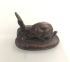 d'après BARYELièvre aux oreilles redresséesBronzeSignéHaut. 5 ; Larg. 3,8 ; Prof. 7,2 cm350174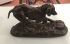 d'après BARYEChienBronzeSignéHaut. 9 ; Larg. 5,3 ; Prof. 17 cm1000175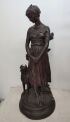 École XIXeJeune femme et son chienBronze Sur socleHaut. : 58 cm500176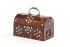 Coffret de voyage en écaille de tortue et incrustations de nacre, le couvercle bombé. Anses mobiles et entrée de serrure probablement en argent. Travail probablement mexicain ou indo-portugais du XVIIIe ou XIXe siècle Haut. : 11,5 ; Larg. : 22 et Prof. : 10,5 cm(restaurations d'usage)700177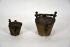 Lot de deux piles de poids type  de Nuremberg50178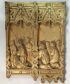 Plaque en bronze à décor en bas-relief d'une scène religieuse représentant des personnages agenouillés en prière Fin XIXe, début XXe siècle, style gothiqueHaut. : 32,5 ; Larg. : 23,5 cm(traces d'oxydation)100179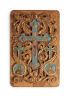 Icône de la Crucifixion.Stuc peint et or sur bois.	Légers manques.Le Christ sur sa croix est entouré de la Mère de Dieu et Saint Jean, en bas deux	saints en tondo, peints sur fond bleu céleste, dans un entourage de rinceaux	dorés ajourés. Fixée sur une plaque moderne recouverte de tissu.Europe de l'Est ou Balkans, XVIIIe siècle.Haut. : 34 ; Larg. : 22 cm(accidents)200180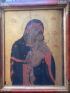 Vierge à l'enfant Icône Haut. : 39 ; Larg. : 31 cm(accident et manque)250181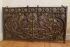 Élément d'autel en bois doré et sculpté à décor de rinceaux, pampres et angesSymbole de quatre évangélistes aux écoinçons380182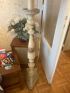 Lot de piques cierges (7pièces) et on joint un cierge pascal50183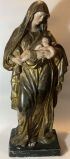 Vierge à l'enfant en composition, style XVIIIeHaut. : 71 cm60184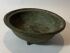 Une patène en bronze à usage liturgiqueDiam. : 14,5 cm On joint un encensoir en métal ajouré  Haut : 16 cmOn joint 4 coupelles et un brule-parfum60185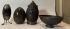 Deux noix des îles sculptées, l'une formant pulvérin à décor de Bonaparte devant les pyramides, l'autre gravée d'un buddhaOn joint une coupe en noix des îles à décor de trophées et une noix montée600186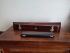 Lot d'instruments comprenant : violon, deux archets dont un monogrammé PC, une flûte130187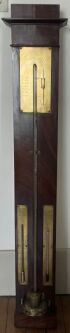 Baromètre au mercure en acajou Haut. : 109 ; Larg. : 20 cm30188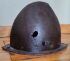 Casque style Conquistador en fer forgé dit bassine700189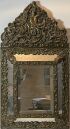 Petit miroir en métal repoussé à fronton à décor d'un triton dans un cartouche rocaille, style XVIIIeHaut. : 64 ; Larg. : 34 cm On joint un autre petit miroir de style XVIIIeHaut. : 64 ; Larg. : 34 cmOn joint un autre petit miroir120190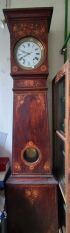 Pendule de parquet dite "comtoise"Cadran marqué Berthoud à Paris50191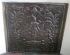 Plaque de cheminée à décor d'un personnage entouré d'arbres. FenteHaut. : 53,4 ; Larg. : 53,5 cm80192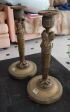 Paire de flambeaux en bronze, à décor de cariatideBase circulaireStyle début du XIXème siècle450193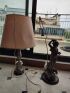 Deux pieds de lampe: femme (régule; avec usures) et lampe (à fût balustre)40194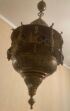 Deux suspensions en laiton ajouré, style islamique30195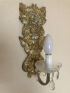 Lot d'appliques en laiton repoussé70196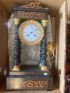 Pendule portique en bois marqueté et noirciÉpoque Louis-Philippe80197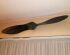 Aviation Hélice d'avion en boisOn joint une toile " biplan " et une maquette d'avion en métal220198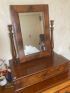 Miroir de toilette en acajou40199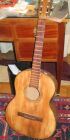 Guitare sèche, sans corde5200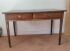 Bureau plat en bois naturel Louis XVI ouvrant à deux tiroirs en ceinture et garni d'un cuir aux petits fers. Fin XVIIIème / début XIXème.Haut. : 75,5 ; Larg. : 121 ; Prof. : 76 cm(quelques parties vermoulures, usures au cuir, pieds antés)50201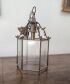 Lanterne hexagonale de style Louis XVHaut. 56 cm30202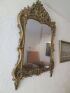 Miroir à pareclose en bois doré et redoré, le fronton à décor d'un cartouche rocailleÉpoque Louis XVHaut. : 117 ; Larg. : 75 cm(accidents)200203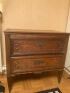 Petite commode en chêne mouluréTravail liégeois, style Louis XVIHaut. : 78 ; Larg. : 81 ; Prof. : 46 cm150204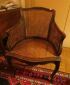 Fauteuil de bureau cannéStyle Louis XVHaut. : 83.5 ; Larg. : 57 ; Prof. : 44 cm30205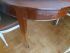 Table de salle à manger en acajou, allonge en bois blancHaut. : 76,5 ; Larg. : 134,5 ; Prof. : 86,5 cm (sans allonge)Long. : 134,5 ; Larg.: : 47,5 cm (une allonge)180206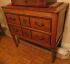 Petite commode rectangulaire à deux tiroirs en façade, en bois fruitier, les pieds fuselésHaut. : 84 ; Larg. : 89 ; Prof. : 43 cm150207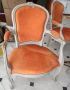 Paire de fauteuils cabriolets en bois laqué gris et garni d'un tissu orangeStyle Louis XVEt deux autres, formant suite de quatreHaut. : 86 ; Larg. :62  cm100208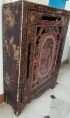 Petit meuble à hauteur d'appui en laquePanneau ajouré à décor de scène de palaisHaut. : 95 ; Larg. : 65,5 ; Prof. : 23 cm(mauvais état)5209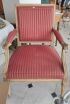 Fauteuil à dossier plat laqué et garni d'un tissu rayé rougeStyle Louis XVIHaut. : 90 ; Larg. :58 ; Prof. : 53 cm50210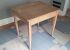 Table en bois naturel rectangulaireHaut. : 76 ; Larg. : 84,5 ; Prof. : 67,3 cmÉtagère en bois à quatre compartiments, peinte en noirHaut. : 166,5 ; Larg. : 45 ; Prof. : 32,2 cm10211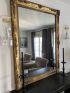 Miroir de cheminée en stuc doré(Quelques accidents)Dimensions hors cadre : Haut. : 111 ; Larg. : 78 cmDimensions avec cadre : Haut. : 133 ; Larg. : 100 cm200212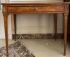 Table à écrire en marqueterie, le plateau gainé de cuir. Les pieds en gaine. Elle ouvre à un tiroir en ceinture découvrant un encrier. Travail de style Louis XVI du XIXème siècleHaut. : 70 ; Larg. : 81 ; Prof. : 47.5 cm(pieds entés)800213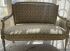 Mobilier de salon en bois laqué blanc comprenant un canapé et quatre fauteuils cabriolets, les dossiers en anses de panier, les accotoirs cannelés ornés de feuilles de lauriers, les pieds fuselés cannelés rudentés. Travail de style Louis XVI d'époque Napoléon III Haut. : 91 ; Larg. : 62 ; Prof. : 61 cm (fauteuils)Haut. : 94.5 ; Larg. : 123.5 ; Prof. : 72 cm (canapé)380214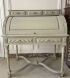 Secrétaire à cylindre en bois laqué blanc de style Louis XVIHaut.: 108 ; Larg. : 95 ; Prof. : 57 cm80215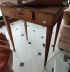 Lot de deux tables volantes de salon et bibliothèque tournante(insolée et tachées)5216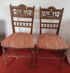 Deux chaises en bois à dossier ajouré5217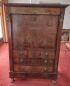 Secrétaire Empire en bois de placage ouvrant à quatre tiroirs et un abattant. Les montants à pilastres surmontés de bustes d'égyptiennes reposant sur des pieds griffes.Haut. : 144,5 ; Larg. : 100 ; Prof. : 42 cm(insolé, fente)20218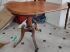 Guéridon quadripode en acajou, plateau ouvrant gainé cuir fauve et pieds cannelésStyle EmpireHaut. : 70,5 ; Larg. : 92 ; Prof. : 92 cm50219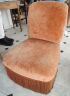 Deux chauffeuses en velours orangeHaut. : 72 ; Larg. :53 ; Prof. : 60 cm(usagées)15219,1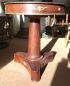 Petit guéridon en acajou et placage d'acajou, fut cylindrique soutenant un plateau circulaire, dessus marbre. Piètement tripode. XIXèmeHaut. : 73 ; Diam. : 65 cm(plateau restauré, manques)50220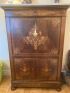 Secrétaire droit en marqueterie à décor de rinceaux, ouvre à un abattant découvrant casier et tiroirs, un tiroir en ceinture et deux vantaux en partie basse, dessus en marbreFin époque Charles XHaut. : 147.5 ; Larg. : 103 ; Prof. : 49 cm850221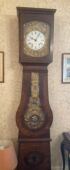 Pendule de parquet en bois peint de forme violonée, le cadran émaillé indiquant les heures en chiffres romains, marqué Ayral à AurillacXIXe siècleHaut. : 228 ; Larg. : 49 ; Prof. : 24.5 cm50222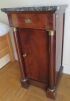 Table de chevet en acajou à deux colonnes, style EmpireHaut. : 82 ; Larg. : 40.5 ; Prof. : 39,7 cm180223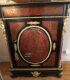 Meuble d'entre-deux à hauteur d'appui en marqueterie dite "Boulle", dessus de marbreÉpoque Napoléon III(accidents et manques)Haut. : 109 ; Larg. : 89 ; Prof. : 41,5 cm900224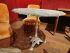 Guéridon en fonte blancheHaut. : 97 ; Diam. : 81 cm10225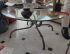 Table basse à plateau circulaire en verrePiètement quadripode en fer forgéHaut. : 43,5 ; Diam. : 90 cm100226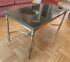 Table basse en métal, plateau en verre noir, dans le gout de BAGUESHaut. : 51 ; Larg. : 108 ; Prof. : 50,7 cm50227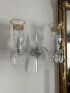 Baccarat (att. à )Paire d'appliques à deux bras de lumières en cristalHaut. : 45 cm ; Larg. : 44,5 cm. (manques)650228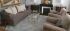 Lot comprenant un canapé deux places en tissu gris et deux fauteuils confortables. Bon état. Haut. : 74 ; Larg. : 217 ; Prof. : 70 cm (canapé) Haut. : 87 ; Larg. : 80,5 ; Prof. : 57,5 cm (fauteuils)250229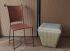 Chaise en fer forgé avec dossier se finissant en volutes. Haut. : 89 cmOn joint :un pouf-coffre de rangement trapézoïdale au tissu tricolore (rose, vert et jaune), matelassé. Haut. : 45,5 cmPaire de porte-bouteilles en fer forgé noirHaut. : 55 ; Larg. : 25 ; Prof. : 25 cmPied de lampe en fer forgéHaut. : 158 cm10230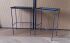 Paire de tables bout de canapé en fer forgé noir. Haut. : 66,5 ; Larg. : 48 ; Prof. : 34 cm. Table basse en fer forgé à double plateau en verre. Haut. : 45 ; Larg. : 90 cm.280231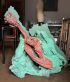 Ecole contemporaineSculpture en bois polychromeHaut : 92 ; Larg. : 90 cm Invendu232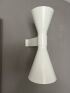 D'après LE CORBUSIEREnsemble de trois appliques 'Marseille'Haut. : 38,5 ; Larg. : 16,8 cm300233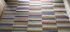 Ensemble de trois tapis type kilim, modernesDimensions du tapis aux motifs hexagonales (à tomettes) : Haut. : 335 ; Larg. : 255 cm. Dimensions du tapis  aux motifs rectangulaires polychromes : Haut. : 344 ; Larg. : 265 cm. Dimensions du dernier tapis : Haut. : 280 ; Larg. : 195 cm.120234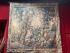 Tapisserie verdure Aubusson XVIIIèmeHaut. : 270 ; Larg. : 240cm(Déchirures, doublure et ourlet)1100235Lot de tapis usagés30236Lot de deux tapis usagés100242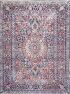 Tapis Khorassan (chaîne et trame en coton, velours en laine), Nord-est de la Perse, vers 1930188 x 128 cm(Usures et anciennes restaurations)130243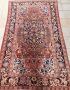 Tapis IsphanChaîne et trame en coton, velours en laineCentre de l'Iran, vers 1920250 x 140 cm(légères usures)750244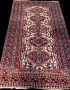 Tapis ArdébilChaîne et trame en coton, velours en laineLe tapis est orné de cinq grands octogones crénelés sur fond ivoire à petits motifs floraux géométriques. Une bordure rouge à motifs floraux géométriques est encadrée de quatre contre-bordures bleues et ivoireNord de la Perse, région de l'Azerbaïdjan, vers 1920-1940Haut. : 260 ; Larg. : 160 cm(légère usure)1000245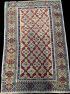 Tapis Chirvan ArdébilChaîne, trame et velours en laine)Le tapis est rehaussé de nombreux petits médaillons allongés  polychrome, prolongés de deux petits pendentifs sur fond rouge.  Une bordure à succession de petits médaillons rouge et ivoire à motifs floraux géométriques cerne la compositionEst du Caucase, vers 1920-1940(légère usure)Bibliographie : SABAHI, T - Splendeurs des tapis d'Orient Ed. Atlas, Paris 1987 p. 285-286 et p.293« Le terme Chirvan désigne à la fois une sorte de tapis et une région où l'on produit de très nombreux tapis. En effet, c'est une région vaste et montagneuse et habitée par une population hétérogène. Elle s'étend de la mer Noire à la mer Caspienne, formant une barrière naturelle entre l'Europe et l'Asie.Les tapis Chirvan sont noués dans des villes (Kouba, Daghestan ), tout comme dans des villages (Tchi tchi, seikour, Pérépédil..)600246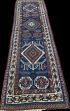 Tapis KazakChaîne, trame et velours en laineCaucase, vers 1920-30390 x 107 cm(usures)700